INDICAÇÃO Nº 1531/2017Sugere ao Poder Executivo Municipal que verifique a possibilidade de tornar mão única a Rua Carlos Coimbra da Luz no Bairro 31 de Março.Excelentíssimo Senhor Prefeito Municipal, Nos termos do Art. 108 do Regimento Interno desta Casa de Leis, dirijo-me a Vossa Excelência para sugerir ao setor competente que verifique a possibilidade de tornar mão única a Rua Carlos Coimbra da Luz no Bairro 31 de Março.Justificativa:Fomos procurados por moradores da referida Rua solicitando essa providencia, conforme segue relato abaixo:Celina Milan“Boa tarde meu nome é Celina e somos amigos aqui no face!! Joi moro aqui no 31 de Março e na minha rua é uma dificuldade pois a rua não é larga, ai o povo estaciona dos dois lados ai fica complicado até de sair e entrar de carro dentro de casa, gostaria de saber como fazer pra colocar minha rua ou de descer ou só subir??? Acho que facilitaria as nossas vidas!!! Obgd será que poderia nos ajudar”???Plenário “Dr. Tancredo Neves”, em 06 de Fevereiro de 2017.José Luís Fornasari                                                  “Joi Fornasari”Solidariedade                                                   - Vereador -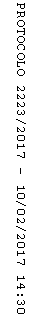 